СХЕМАрасположения земельного участкана кадастровом плане территорииУТВЕРЖДЕНАраспоряжениемадминистрации городаот __________ № ______Условный номер земельного участкаУсловный номер земельного участкаУсловный номер земельного участкаПлощадь участка: 3999 кв. мПлощадь участка: 3999 кв. мПлощадь участка: 3999 кв. мОбозначение характерных точек границКоординаты, мКоординаты, мОбозначение характерных точек границXY1628239,5199905,872628253,8599989,013628254,0599990,724628218,6699996,655628217,1199993,866628185,0199998,497628181,8599979,378628208,5199974,619628211,0199973,9910628199,8999913,431628239,5199905,87Система координат: МСК 167 (зона 4)Система координат: МСК 167 (зона 4)Система координат: МСК 167 (зона 4)Кадастровый квартал: 24:50:0700261Кадастровый квартал: 24:50:0700261Кадастровый квартал: 24:50:0700261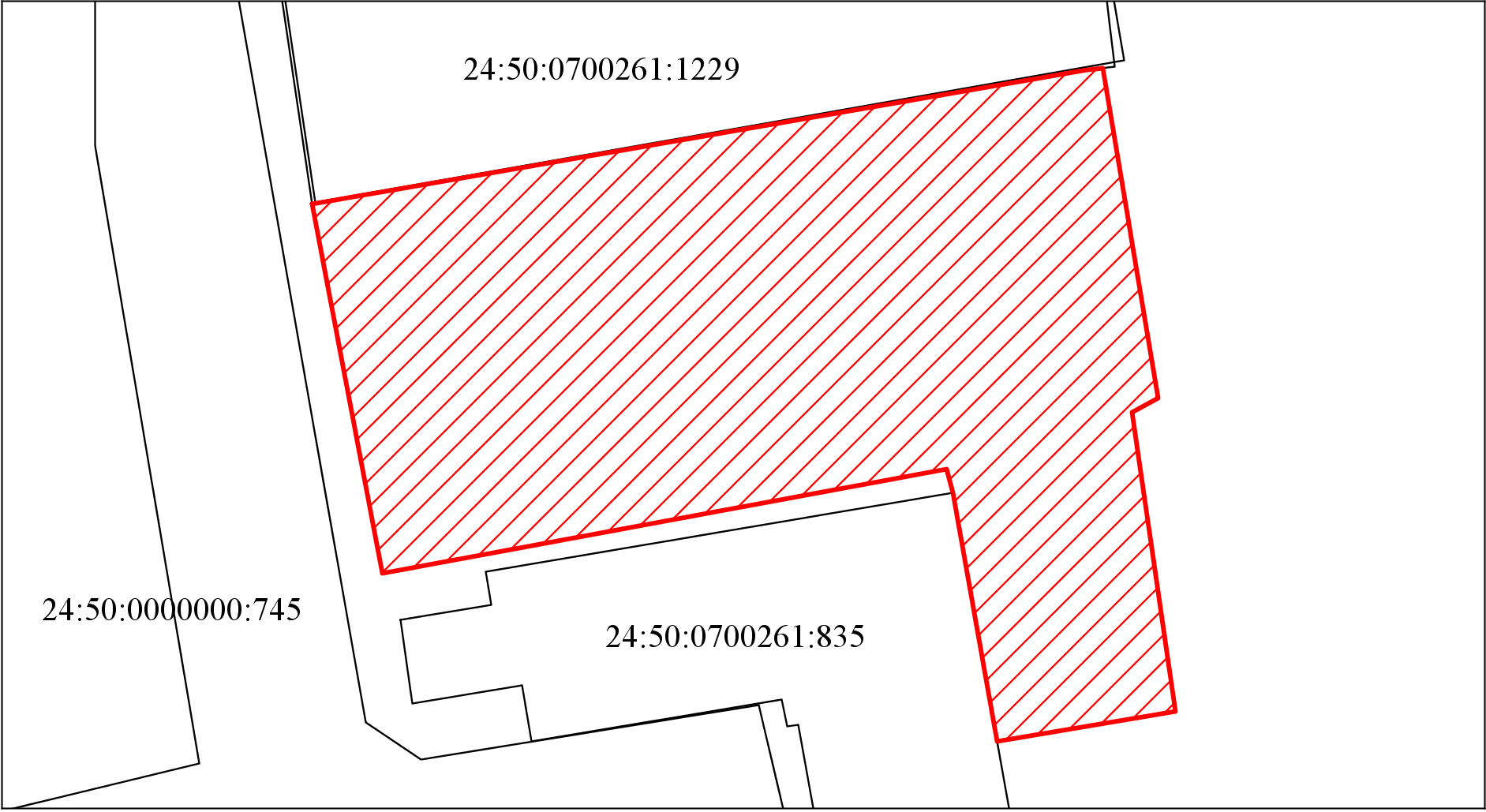 Масштаб 1:1000Масштаб 1:1000Масштаб 1:1000     Условные обозначения: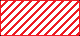 — испрашиваемый земельный участок     Условные обозначения:— испрашиваемый земельный участок     Условные обозначения:— испрашиваемый земельный участок